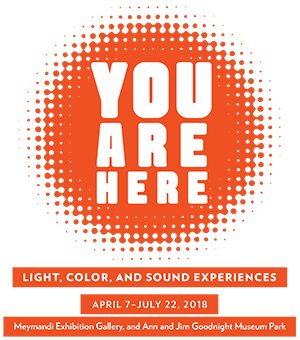 #12 James Turrell:  Pullen, BlueAudio Description Script by Fred Brack“Pullen, Blue,” by James Turrell, is easily the simplest exhibit of the You Are Here Experience.  Turrell is a pioneer of using both artificial and natural light to create works of art.  This is one of his earlier works from 1968.The artist’s objective here is to harness the light from a single projector in such a manner as to give the illusion of a 3-dimensional object.  The projector is located in an overhang at one end of the wide opening of a 20-foot square dark room.  By using a cutout in front of the projector to define the image, and a filter to color it medium blue, what we see crisply projected on the left side of the rear wall is a blue triangle.  While the top and bottom of the right side align perfectly with the floor and ceiling, the bottom of the triangle slopes up a bit on the left side before completing the triangle with a line back to the top.The visual effect is one of feeling the bottom of the triangle is standing away from the rear wall.  The artist is exploring “how we look, what we are capable of seeing, the unknown potential of our vision, and the ability to fool our own minds.”